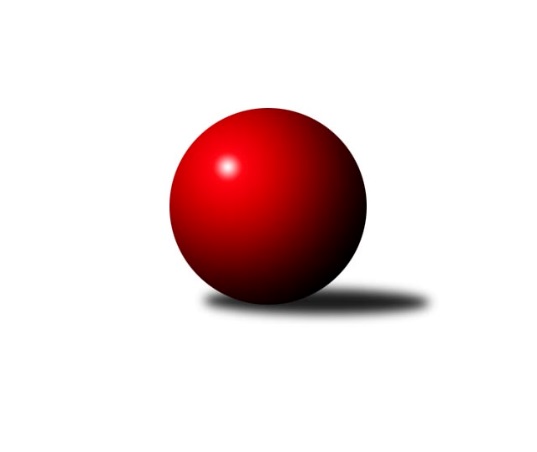 Č.19Ročník 2023/2024	8.5.2024 Meziokresní přebor - Nový Jičín, Přerov, Vsetín 2023/2024Statistika 19. kolaTabulka družstev:		družstvo	záp	výh	rem	proh	skore	sety	průměr	body	plné	dorážka	chyby	1.	TJ Spartak Bílovec ˝B˝	15	8	3	4	51.0 : 39.0 	(70.0 : 50.0)	1549	19	1102	447	38.9	2.	TJ Kelč ˝B˝	15	7	2	6	52.0 : 38.0 	(60.0 : 60.0)	1537	16	1095	443	42.7	3.	TJ Nový Jičín ˝C˝	15	7	2	6	48.0 : 42.0 	(62.0 : 58.0)	1545	16	1095	450	41.1	4.	KK Lipník nad Bečvou ˝C˝	15	7	2	6	43.5 : 46.5 	(59.0 : 61.0)	1492	16	1061	431	46.4	5.	TJ Nový Jičín ˝B˝	16	4	1	11	33.5 : 62.5 	(53.0 : 75.0)	1499	9	1072	427	44.6Tabulka doma:		družstvo	záp	výh	rem	proh	skore	sety	průměr	body	maximum	minimum	1.	TJ Spartak Bílovec ˝B˝	8	7	0	1	35.0 : 13.0 	(44.0 : 20.0)	1587	14	1679	1500	2.	KK Lipník nad Bečvou ˝C˝	7	4	2	1	25.0 : 17.0 	(32.0 : 24.0)	1507	10	1555	1462	3.	TJ Nový Jičín ˝C˝	7	4	1	2	25.0 : 17.0 	(29.0 : 27.0)	1539	9	1603	1455	4.	TJ Kelč ˝B˝	8	4	1	3	30.0 : 18.0 	(36.0 : 28.0)	1617	9	1717	1555	5.	TJ Nový Jičín ˝B˝	8	3	1	4	22.5 : 25.5 	(33.0 : 31.0)	1523	7	1614	1443Tabulka venku:		družstvo	záp	výh	rem	proh	skore	sety	průměr	body	maximum	minimum	1.	TJ Kelč ˝B˝	7	3	1	3	22.0 : 20.0 	(24.0 : 32.0)	1511	7	1594	1421	2.	TJ Nový Jičín ˝C˝	8	3	1	4	23.0 : 25.0 	(33.0 : 31.0)	1540	7	1657	1469	3.	KK Lipník nad Bečvou ˝C˝	8	3	0	5	18.5 : 29.5 	(27.0 : 37.0)	1487	6	1636	1322	4.	TJ Spartak Bílovec ˝B˝	7	1	3	3	16.0 : 26.0 	(26.0 : 30.0)	1536	5	1628	1440	5.	TJ Nový Jičín ˝B˝	8	1	0	7	11.0 : 37.0 	(20.0 : 44.0)	1492	2	1552	1397Tabulka podzimní části:		družstvo	záp	výh	rem	proh	skore	sety	průměr	body	doma	venku	1.	TJ Spartak Bílovec ˝B˝	8	5	0	3	27.0 : 21.0 	(41.0 : 23.0)	1555	10 	4 	0 	0 	1 	0 	3	2.	TJ Kelč ˝B˝	8	4	1	3	28.0 : 20.0 	(31.0 : 33.0)	1514	9 	3 	0 	1 	1 	1 	2	3.	TJ Nový Jičín ˝B˝	8	4	0	4	24.0 : 24.0 	(30.5 : 33.5)	1501	8 	3 	0 	1 	1 	0 	3	4.	TJ Nový Jičín ˝C˝	8	4	0	4	23.0 : 25.0 	(31.0 : 33.0)	1548	8 	3 	0 	1 	1 	0 	3	5.	KK Lipník nad Bečvou ˝C˝	8	2	1	5	18.0 : 30.0 	(26.5 : 37.5)	1467	5 	2 	1 	1 	0 	0 	4Tabulka jarní části:		družstvo	záp	výh	rem	proh	skore	sety	průměr	body	doma	venku	1.	KK Lipník nad Bečvou ˝C˝	7	5	1	1	25.5 : 16.5 	(32.5 : 23.5)	1517	11 	2 	1 	0 	3 	0 	1 	2.	TJ Spartak Bílovec ˝B˝	7	3	3	1	24.0 : 18.0 	(29.0 : 27.0)	1578	9 	3 	0 	1 	0 	3 	0 	3.	TJ Nový Jičín ˝C˝	7	3	2	2	25.0 : 17.0 	(31.0 : 25.0)	1543	8 	1 	1 	1 	2 	1 	1 	4.	TJ Kelč ˝B˝	7	3	1	3	24.0 : 18.0 	(29.0 : 27.0)	1559	7 	1 	1 	2 	2 	0 	1 	5.	TJ Nový Jičín ˝B˝	8	0	1	7	9.5 : 38.5 	(22.5 : 41.5)	1497	1 	0 	1 	3 	0 	0 	4 Zisk bodů pro družstvo:		jméno hráče	družstvo	body	zápasy	v %	dílčí body	sety	v %	1.	Ladislav Mandák 	KK Lipník nad Bečvou ˝C˝ 	11	/	13	(85%)	19	/	26	(73%)	2.	Libor Jurečka 	TJ Nový Jičín ˝C˝ 	9	/	11	(82%)	13.5	/	22	(61%)	3.	Miroslav Bár 	TJ Nový Jičín ˝B˝ 	9	/	12	(75%)	16	/	24	(67%)	4.	Přemysl Horák 	TJ Spartak Bílovec ˝B˝ 	9	/	13	(69%)	21	/	26	(81%)	5.	Pavel Ondrušek 	TJ Kelč ˝B˝ 	8	/	10	(80%)	12	/	20	(60%)	6.	Vladimír Štacha 	TJ Spartak Bílovec ˝B˝ 	8	/	15	(53%)	22	/	30	(73%)	7.	Vojtěch Gabriel 	TJ Nový Jičín ˝C˝ 	8	/	15	(53%)	15	/	30	(50%)	8.	Jiří Janošek 	TJ Kelč ˝B˝ 	7	/	8	(88%)	12	/	16	(75%)	9.	Jan Mlčák 	TJ Kelč ˝B˝ 	7	/	10	(70%)	11	/	20	(55%)	10.	Vojtěch Vaculík 	TJ Nový Jičín ˝C˝ 	7	/	14	(50%)	16	/	28	(57%)	11.	Marie Čechová 	KK Lipník nad Bečvou ˝C˝ 	6	/	14	(43%)	14	/	28	(50%)	12.	Jan Schwarzer 	TJ Nový Jičín ˝C˝ 	6	/	14	(43%)	12	/	28	(43%)	13.	Miloš Šrot 	TJ Spartak Bílovec ˝B˝ 	5	/	7	(71%)	10	/	14	(71%)	14.	Petr Tichánek 	TJ Nový Jičín ˝B˝ 	4.5	/	12	(38%)	10	/	24	(42%)	15.	Marie Pavelková 	TJ Kelč ˝B˝ 	4	/	5	(80%)	7	/	10	(70%)	16.	Josef Tatay 	TJ Nový Jičín ˝C˝ 	4	/	6	(67%)	5.5	/	12	(46%)	17.	Tomáš Polášek 	TJ Nový Jičín ˝B˝ 	4	/	8	(50%)	6.5	/	16	(41%)	18.	Martin D´Agnolo 	TJ Nový Jičín ˝B˝ 	4	/	10	(40%)	8	/	20	(40%)	19.	Antonín Pitrun 	TJ Kelč ˝B˝ 	3	/	6	(50%)	5	/	12	(42%)	20.	Milan Binar 	TJ Spartak Bílovec ˝B˝ 	3	/	7	(43%)	6	/	14	(43%)	21.	Stanislav Pitrun 	TJ Kelč ˝B˝ 	3	/	11	(27%)	7	/	22	(32%)	22.	Jaromír Barveníček 	KK Lipník nad Bečvou ˝C˝ 	2.5	/	4	(63%)	5	/	8	(63%)	23.	Josef Chvatík 	TJ Kelč ˝B˝ 	2	/	2	(100%)	2	/	4	(50%)	24.	Jan Barveníček 	KK Lipník nad Bečvou ˝C˝ 	2	/	3	(67%)	4	/	6	(67%)	25.	Oto Beňo 	TJ Spartak Bílovec ˝B˝ 	2	/	4	(50%)	2	/	8	(25%)	26.	Jana Kulhánková 	KK Lipník nad Bečvou ˝C˝ 	2	/	6	(33%)	6	/	12	(50%)	27.	Martin Jarábek 	TJ Kelč ˝B˝ 	2	/	6	(33%)	3	/	12	(25%)	28.	Martin Ondrůšek 	TJ Nový Jičín ˝B˝ 	2	/	8	(25%)	5	/	16	(31%)	29.	Jiří Plešek 	TJ Nový Jičín ˝B˝ 	2	/	8	(25%)	3	/	16	(19%)	30.	Emil Rubáč 	TJ Spartak Bílovec ˝B˝ 	2	/	11	(18%)	7	/	22	(32%)	31.	Kamila Macíková 	KK Lipník nad Bečvou ˝C˝ 	2	/	12	(17%)	11	/	24	(46%)	32.	Radomír Koleček 	TJ Kelč ˝B˝ 	1	/	2	(50%)	1	/	4	(25%)	33.	Jaroslav Černý 	TJ Spartak Bílovec ˝B˝ 	1	/	3	(33%)	2	/	6	(33%)	34.	Martin Dias 	KK Lipník nad Bečvou ˝C˝ 	0	/	4	(0%)	0	/	8	(0%)	35.	Jiří Ticháček 	KK Lipník nad Bečvou ˝C˝ 	0	/	4	(0%)	0	/	8	(0%)	36.	Eva Telčerová 	TJ Nový Jičín ˝B˝ 	0	/	5	(0%)	3.5	/	10	(35%)Průměry na kuželnách:		kuželna	průměr	plné	dorážka	chyby	výkon na hráče	1.	TJ Kelč, 1-2	1599	1125	473	41.2	(399.9)	2.	TJ Nový Jičín, 1-2	1529	1090	438	39.0	(382.3)	3.	TJ Spartak Bílovec, 1-2	1522	1084	437	47.1	(380.6)	4.	KK Lipník nad Bečvou, 1-2	1501	1070	431	47.8	(375.4)Nejlepší výkony na kuželnách:TJ Kelč, 1-2TJ Kelč ˝B˝	1717	12. kolo	Jan Mlčák 	TJ Kelč ˝B˝	463	12. koloTJ Kelč ˝B˝	1689	8. kolo	Vojtěch Gabriel 	TJ Nový Jičín ˝C˝	451	4. koloTJ Nový Jičín ˝C˝	1657	4. kolo	Ladislav Mandák 	KK Lipník nad Bečvou ˝C˝	441	7. koloTJ Kelč ˝B˝	1647	2. kolo	Antonín Pitrun 	TJ Kelč ˝B˝	440	2. koloKK Lipník nad Bečvou ˝C˝	1636	16. kolo	Stanislav Pitrun 	TJ Kelč ˝B˝	439	15. koloTJ Kelč ˝B˝	1603	4. kolo	Jan Mlčák 	TJ Kelč ˝B˝	434	8. koloTJ Spartak Bílovec ˝B˝	1599	8. kolo	Ladislav Mandák 	KK Lipník nad Bečvou ˝C˝	433	16. koloTJ Nový Jičín ˝C˝	1593	15. kolo	Milan Binar 	TJ Spartak Bílovec ˝B˝	432	18. koloTJ Spartak Bílovec ˝B˝	1583	18. kolo	Pavel Ondrušek 	TJ Kelč ˝B˝	431	8. koloTJ Kelč ˝B˝	1583	18. kolo	Jan Barveníček 	KK Lipník nad Bečvou ˝C˝	431	16. koloTJ Nový Jičín, 1-2TJ Spartak Bílovec ˝B˝	1628	13. kolo	Přemysl Horák 	TJ Spartak Bílovec ˝B˝	441	13. koloTJ Spartak Bílovec ˝B˝	1615	5. kolo	Martin Ondrůšek 	TJ Nový Jičín ˝B˝	426	13. koloTJ Nový Jičín ˝B˝	1614	13. kolo	Pavel Ondrušek 	TJ Kelč ˝B˝	425	6. koloTJ Nový Jičín ˝C˝	1603	18. kolo	Josef Tatay 	TJ Nový Jičín ˝C˝	423	8. koloTJ Nový Jičín ˝B˝	1596	1. kolo	Tomáš Polášek 	TJ Nový Jičín ˝B˝	422	13. koloTJ Nový Jičín ˝C˝	1583	2. kolo	Jan Mlčák 	TJ Kelč ˝B˝	420	6. koloTJ Nový Jičín ˝C˝	1570	10. kolo	Emil Rubáč 	TJ Spartak Bílovec ˝B˝	419	5. koloTJ Kelč ˝B˝	1550	6. kolo	Miroslav Bár 	TJ Nový Jičín ˝B˝	416	8. koloTJ Nový Jičín ˝C˝	1548	11. kolo	Vladimír Štacha 	TJ Spartak Bílovec ˝B˝	416	5. koloTJ Kelč ˝B˝	1539	10. kolo	Josef Tatay 	TJ Nový Jičín ˝C˝	415	5. koloTJ Spartak Bílovec, 1-2TJ Spartak Bílovec ˝B˝	1679	19. kolo	Přemysl Horák 	TJ Spartak Bílovec ˝B˝	464	16. koloTJ Spartak Bílovec ˝B˝	1623	3. kolo	Vladimír Štacha 	TJ Spartak Bílovec ˝B˝	443	7. koloTJ Spartak Bílovec ˝B˝	1610	9. kolo	Přemysl Horák 	TJ Spartak Bílovec ˝B˝	441	9. koloTJ Spartak Bílovec ˝B˝	1610	7. kolo	Přemysl Horák 	TJ Spartak Bílovec ˝B˝	439	4. koloTJ Kelč ˝B˝	1594	11. kolo	Miloš Šrot 	TJ Spartak Bílovec ˝B˝	435	19. koloTJ Spartak Bílovec ˝B˝	1582	4. kolo	Přemysl Horák 	TJ Spartak Bílovec ˝B˝	433	3. koloTJ Spartak Bílovec ˝B˝	1567	16. kolo	Vladimír Štacha 	TJ Spartak Bílovec ˝B˝	432	9. koloTJ Nový Jičín ˝C˝	1535	19. kolo	Miloš Šrot 	TJ Spartak Bílovec ˝B˝	427	3. koloTJ Spartak Bílovec ˝B˝	1527	15. kolo	Vojtěch Gabriel 	TJ Nový Jičín ˝C˝	427	19. koloTJ Spartak Bílovec ˝B˝	1500	11. kolo	Přemysl Horák 	TJ Spartak Bílovec ˝B˝	426	19. koloKK Lipník nad Bečvou, 1-2KK Lipník nad Bečvou ˝C˝	1555	6. kolo	Ladislav Mandák 	KK Lipník nad Bečvou ˝C˝	443	1. koloTJ Nový Jičín ˝B˝	1552	5. kolo	Ladislav Mandák 	KK Lipník nad Bečvou ˝C˝	420	17. koloKK Lipník nad Bečvou ˝C˝	1516	17. kolo	Jaromír Barveníček 	KK Lipník nad Bečvou ˝C˝	417	13. koloKK Lipník nad Bečvou ˝C˝	1513	14. kolo	Ladislav Mandák 	KK Lipník nad Bečvou ˝C˝	417	5. koloKK Lipník nad Bečvou ˝C˝	1513	13. kolo	Martin D´Agnolo 	TJ Nový Jičín ˝B˝	416	5. koloTJ Nový Jičín ˝C˝	1511	17. kolo	Ladislav Mandák 	KK Lipník nad Bečvou ˝C˝	409	10. koloTJ Nový Jičín ˝C˝	1505	6. kolo	Jan Mlčák 	TJ Kelč ˝B˝	407	1. koloTJ Kelč ˝B˝	1504	13. kolo	Vladimír Štacha 	TJ Spartak Bílovec ˝B˝	405	10. koloKK Lipník nad Bečvou ˝C˝	1501	10. kolo	Ladislav Mandák 	KK Lipník nad Bečvou ˝C˝	404	13. koloTJ Nový Jičín ˝B˝	1495	14. kolo	Jaromír Barveníček 	KK Lipník nad Bečvou ˝C˝	403	14. koloČetnost výsledků:	6.0 : 0.0	5x	5.0 : 1.0	10x	4.0 : 2.0	7x	3.0 : 3.0	5x	2.0 : 4.0	5x	1.5 : 4.5	1x	1.0 : 5.0	3x	0.0 : 6.0	2x